Achtervoegsels:Een achtervoegsel is een stukje van een woord dat je erachter kunt plakken.Het achtervoegsel geeft het woord een bepaalde betekenis.Hier zijn enkele voorbeelden die je moet kennen:
-loos		eindeloos, zinloos, smakeloos 		betekenis: zonder-zaam		buigzaam					betekenis: in staat te-erik 		dommerik, bangerik 				betekenis: iemand die….-arm		zoutarm, alcoholarm				betekenis: weinig-rijk		waterrijk, fantasierijk				betekenis: met veel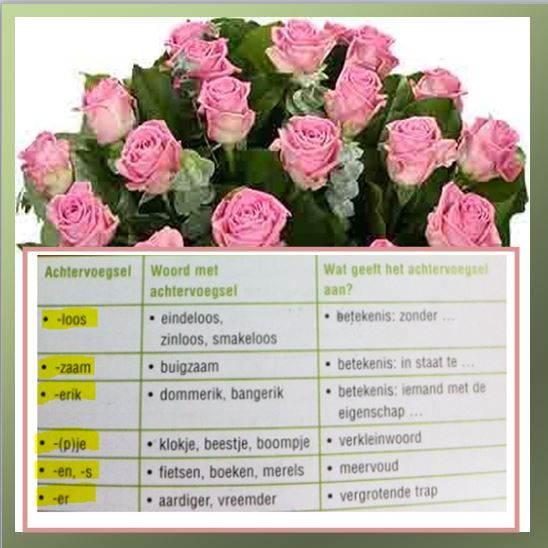 